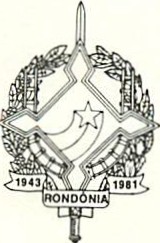 GOVERNO DO ESTADO DE RONDÔNIA GOVERNADORIADECRETO Nº 2607 DE 20 DE MARÇO DE 1985.ABRE CRÉDITO SUPLEMENTAR NO ORÇAMENTO VIGENTE.  O GOVERNADOR DO ESTADO DE RONDÔNIA, no uso de suasatribuições legais e com fundamento no item I do Art . 49  da Lei nº 38 de 1 1 .1 2.84.     DECRETA:    Art. 1º - Fica aberto um crédito suplementar no valor de Cr$ 649.623.000 (Seiscentos e Quarenta e Nove Milhões Seiscentos e Vinte e Três Mil Cruzeiros) as seguintes unidades orçamentárias: Casa Civil e Casa Militar, observando-se as classificações institucionais, economicas e funcional-programática a seguinte discriminação: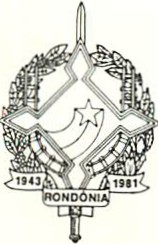 GOVERNO DO ESTADO DE RONDÔNIA GOVERNADORIAArt. 2º - O valor do presente crédito será coberto com recursos que trata o inciso III, do § 19 Art. 43 da Lei Federal 4.320 de 17.03.64.             Art. 3º - Fica alterada a Programação das Quotas Trimestrais no Orçamento Vigente das unidades orçamentárias, estabelecida pelo Decreto nº 2561 de 13.12.84, conforme discriminação:Casa Civil         I TRIMESTE                        1.918.222.000         II TRIMESTRE                        823.998.000         III TRIMESTRE                     2.125.950.000         IV TRIMESTRE                        574.030.000         TOTAL                             5.442.200.000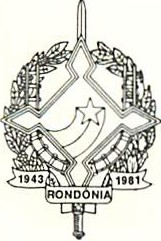 GOVERNO DO ESTADO DE RONDÔNIA GOVERNADORIACasa Militar          I TRIMESTE                          923.005.000         II TRIMESTRE                      1.172.518.000         III TRIMESTRE                     1.634.840.000         IV TRIMESTRE                        916.160.000         TOTAL                             4.646.523.000Art. 4º - Este Decreto entrará em vigor na data de sua publicação. Jorge Teixeira de OliveiraGovernadorJosé Laerte de AraújoSecretário de Estado do PlanejamentoSUPLEMENTASUPLEMENTA11.00-Governadoria 11.01–Casa Civil3120.00-Material de Consumo60.000.0003132.00-Outros Serviços e Encargos160.000.000TOTAL220.000.000PROJETO/ATIVIDADECORRENTETOTAL1101.0337020.2.001 – Coordenação da Política Governamental.220.000.000220.000.000TOTAL220.000.0003120.00-Material de Consumo20.000.0003132.00-Outros Serviços e Encargos130.000.000TOTAL150.000.000PROJETO/ATIVIDADECORRENTETOTAL1101.0307023.2.003 – Divulgação e Publicações150.000.000150.000.000TOTAL150.000.00011.00-Governadoria11.01-Casa Militar3120.00-Material de Consumo279.623.000TOTAL279.623.000PROJETO/ATIVIDADECORRENTETOTAL1102.0307020.2.065 – Assistência e Segurança ao Governo279.623.000279.623.000TOTAL279.623.000REDUÇÃOREDUÇÃO28.00-Reserva de Contingência28.01-Reserva de Contingência9999.00-Reserva de Contingência649.623.000TOTAL649.623.000PROJETO/ATIVIDADECORRENTETOTAL2801.9999999.9.999 – Reserva de Contingência649.623.000649.623.000TOTAL649.623.000